Фотоотчет праздника «Эх, да масленица»для детей первой и второй группы раннего возрастаМАДОУ «Детский сад № 14»(корпус 2) от 28.02.2020Цель: Знакомство и приобщение детей к народной традиционной культуреЗадачи: развитие творческих способностей, навыков импровизации;развитие социальной, познавательной, творческой активности детей;воспитание любви и уважение к традициям родного края;создание сплоченного коллектива, творческого объединения детейДействующие лица:  Масленица – Т.А. Клёнова, Солнышко – И. А. Шилова, Весна – Е.В. Алексеева, О. В. Русинова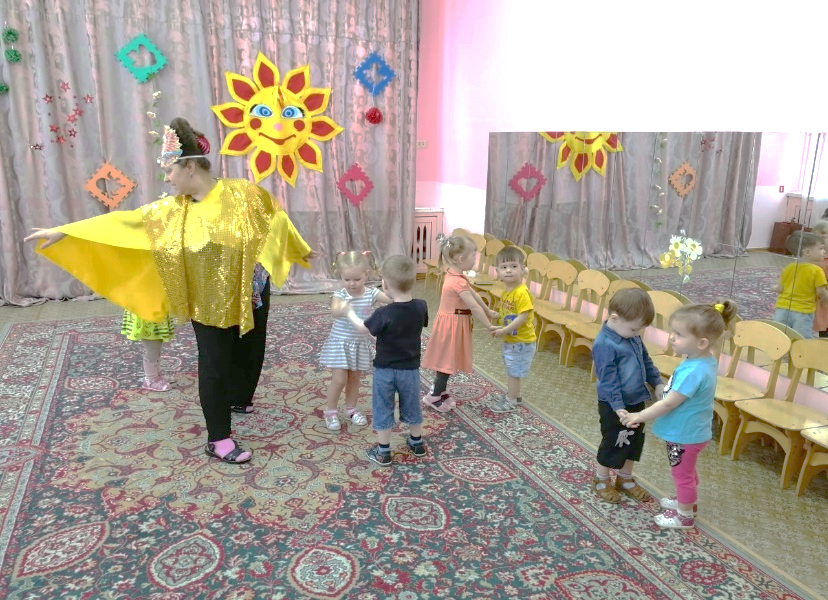 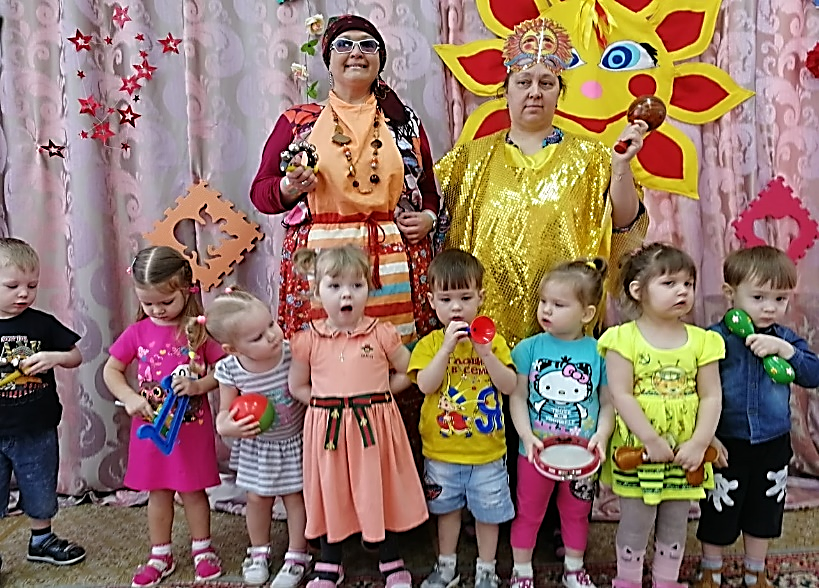 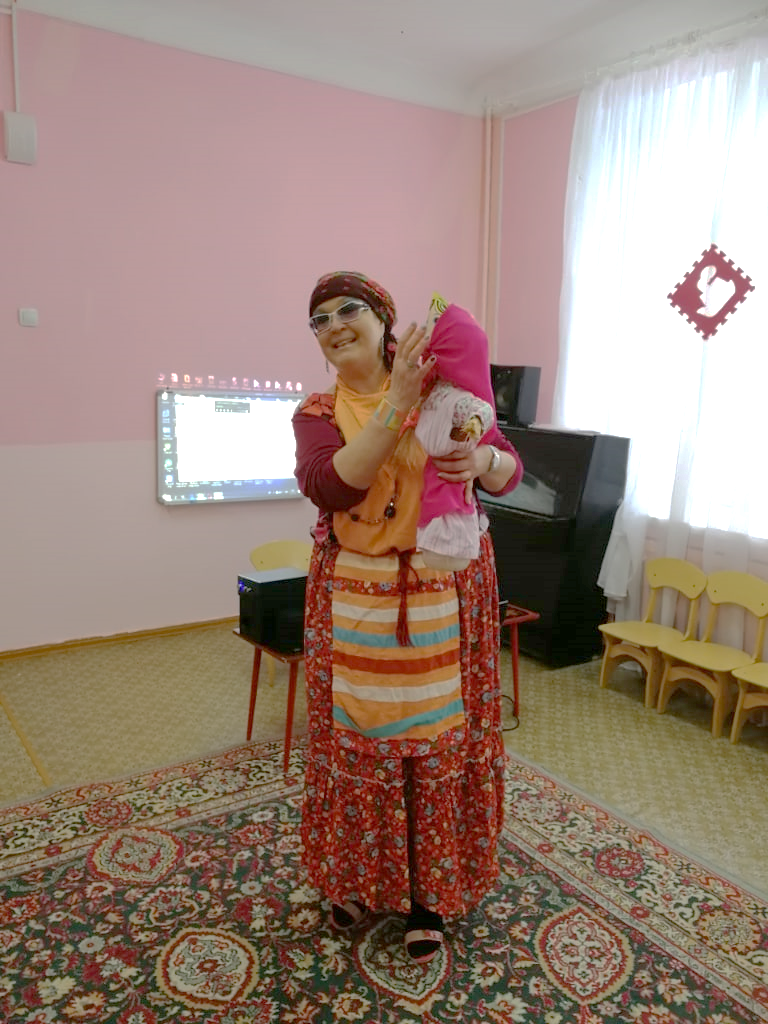 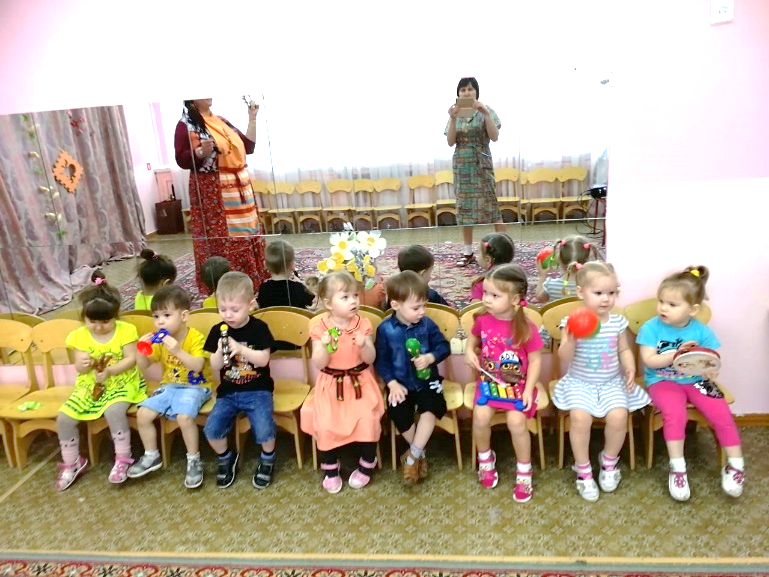 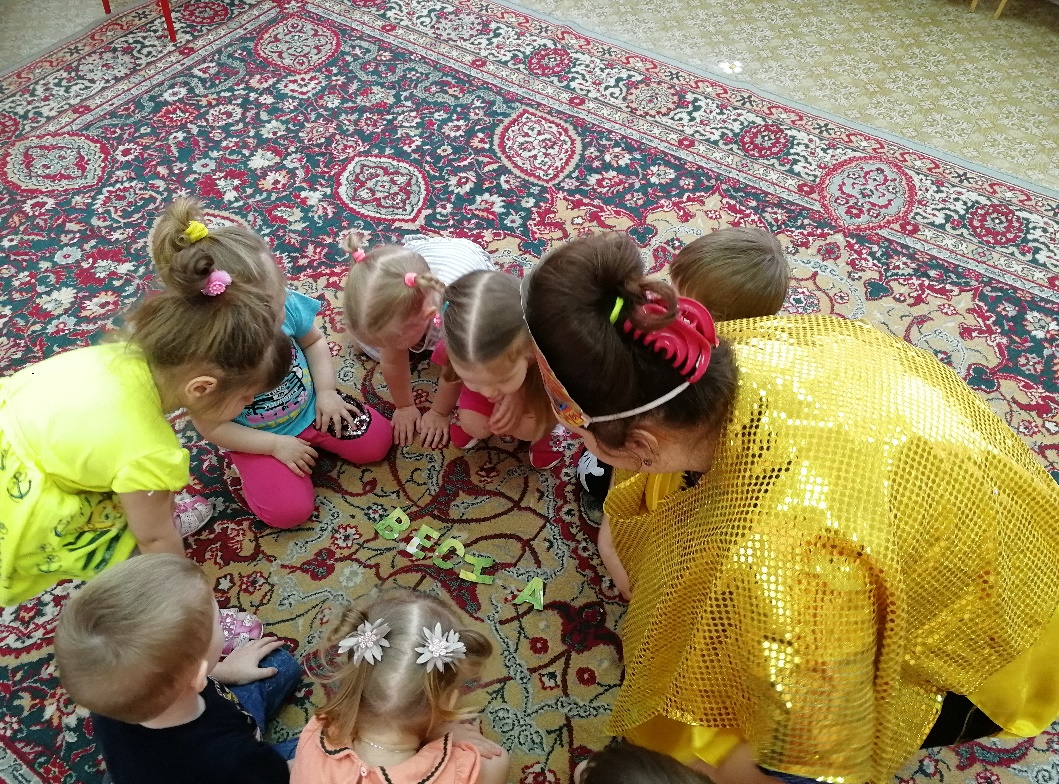 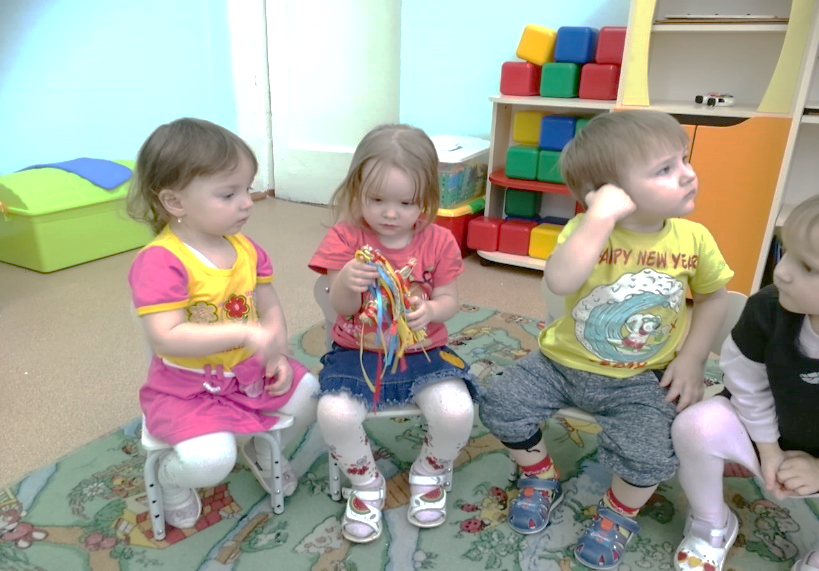 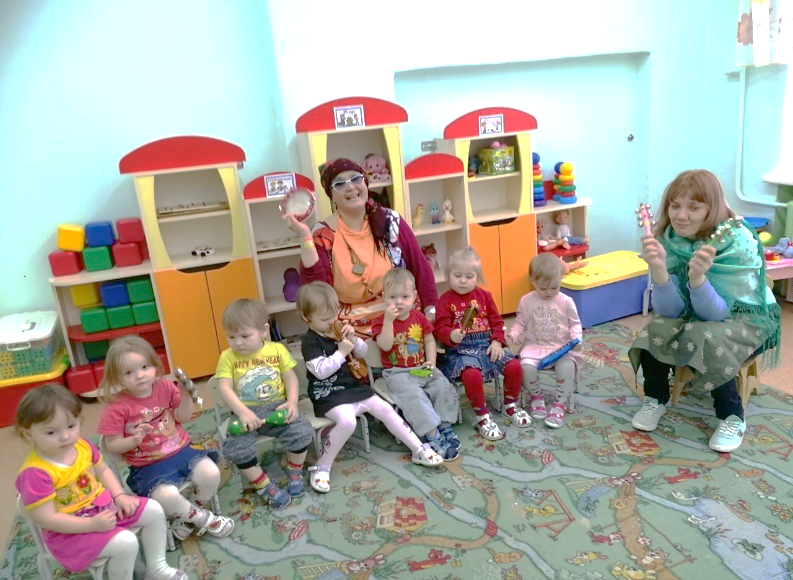 